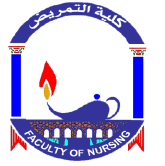 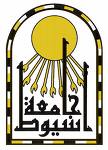        كلية معتمدة من الهيئة القومية                                                                                                                                                                                                        لضمان جودة التعليم والاعتماد                                                                                                                                                                                                                                         صور للدوارات التدريبيه لطلاب الامتياز عن الاسعافات الاوليه يومي الاحد والاثنين الموافق11-12\9\2022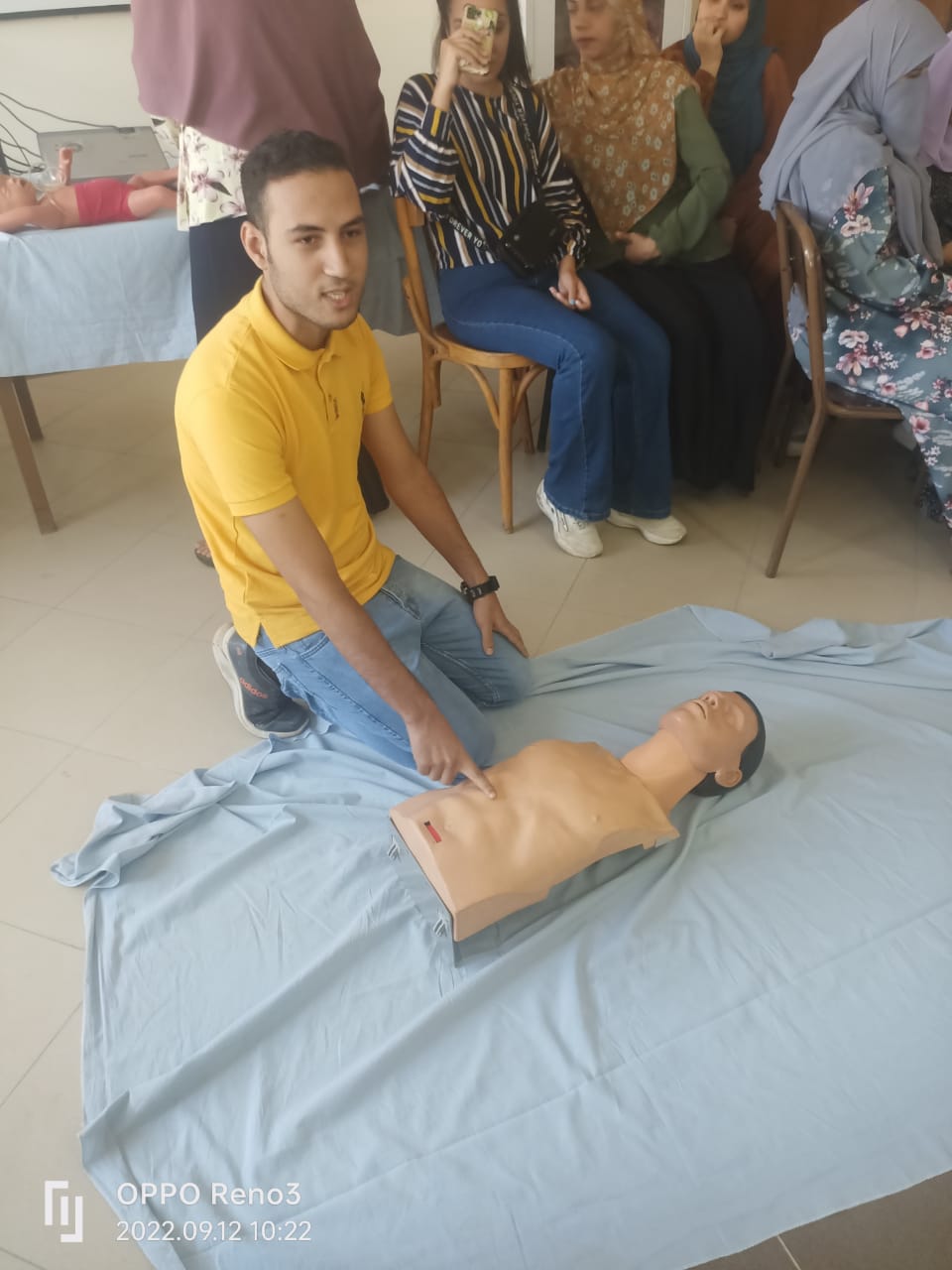 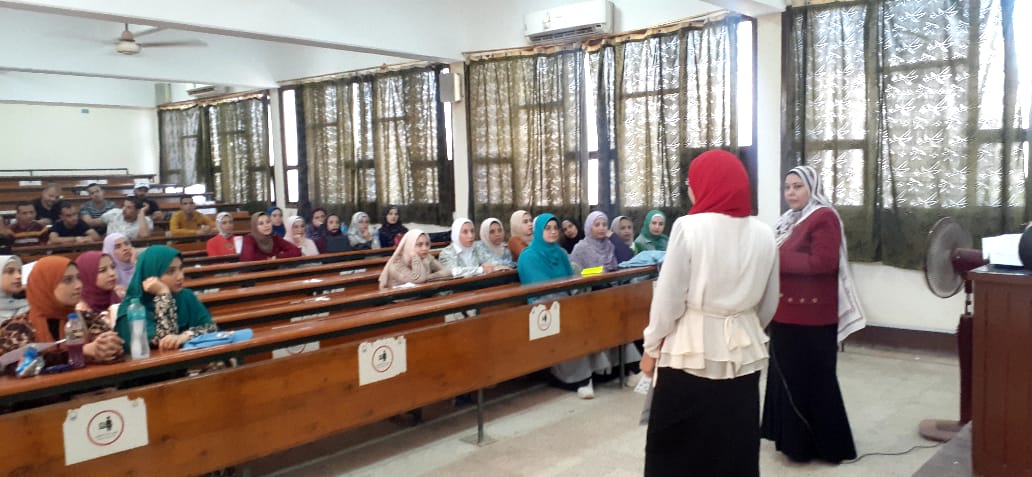 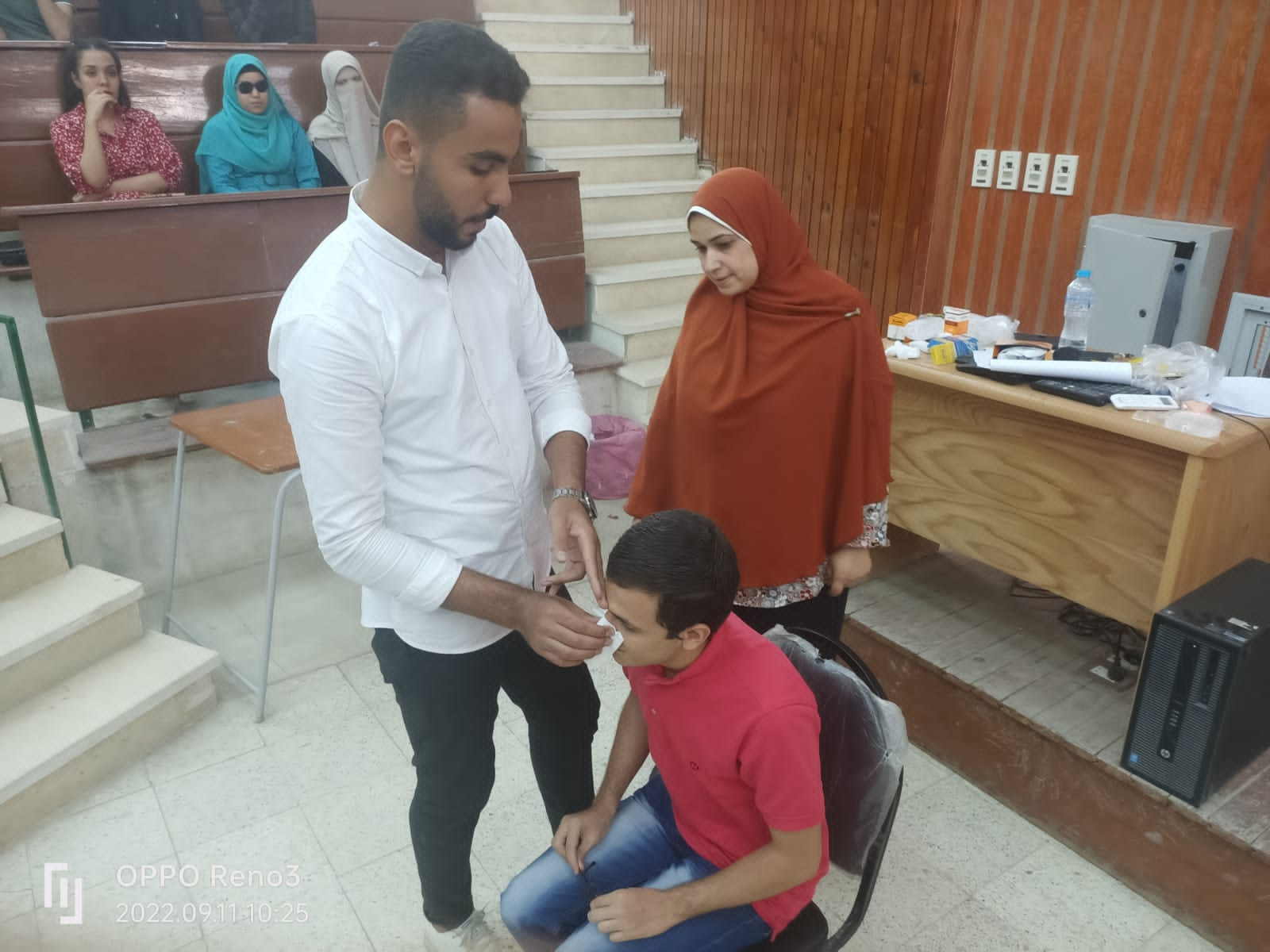 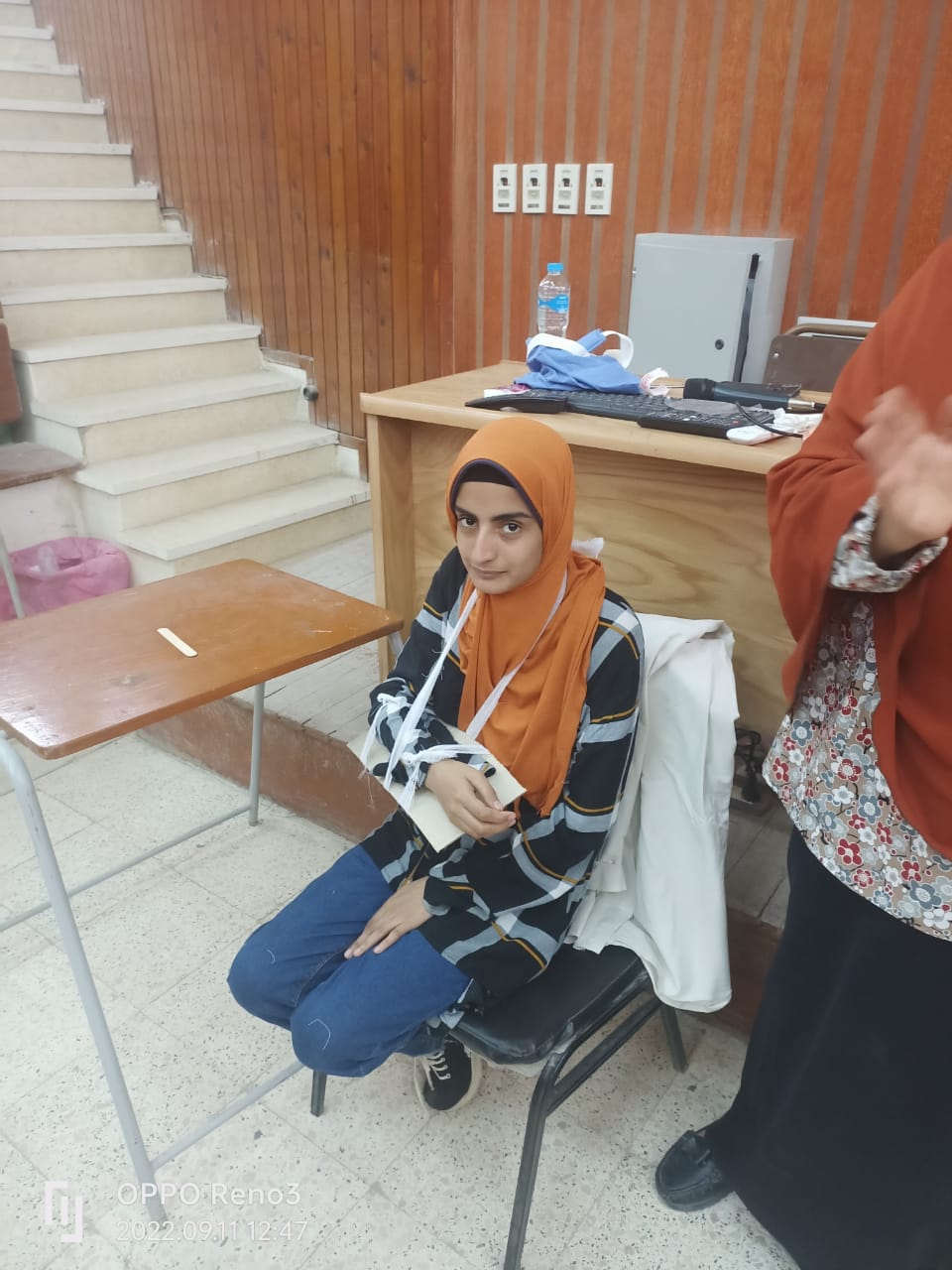 